   ПЛАН ГОДА ПРОФСОЮЗНОГО PR – ДВИЖЕНИЯ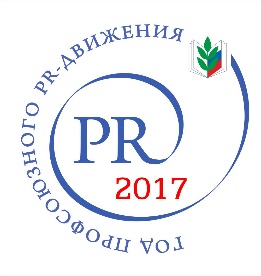                                              В СТАВРОПОЛЬСКОЙ КРАЕВОЙ ОРГАНИЗАЦИИ ПРОФСОЮЗА РАБОТНИКОВ НАРОДНОГО ОБРАЗОВАНИЯ И НАУКИ РФМероприятияОтветственныеСрокиОткрытие рубрики «Год профсоюзного PR - движения» на сайте краевой организацииГлавный специалист по информационной работеЯнварьПодготовка и проведение анализа состояния информационной работы. Главный специалист по информационной работе Январь - ФевральМониторинг информационных ресурсов местных организаций ПрофсоюзаГлавный специалист по информационнойработеЯнварьВыпуск ежемесячного календаря обязательных дел Профсоюза «Prof. Инфо»Главный специалист по информационнойработе, специалисты краевой организацииВесь годМодернизация, информационное наполнение сайтов краевой, местных организаций Профсоюза с учетом современных мультимедийных и интерактивных практик подачи информацииСоздание на веб-портале краевой организации красочного информационного Интернет-ресурса – «Профсоюзный экран визуализации» с периодической сменой тематикиОрганизация сбора материалов для специальной рубрики, посвященной Году профсоюзного PR – движения для размещения на сайте краевой организации ПрофсоюзаГлавный специалист по информационной работе, специалисты краевой организации Профсоюза, председатели местных организацийВесь периодСоздание группы «В контакте» Ставропольской краевой организации: vk.com/stvprofeduСтарт видео эстафеты в соцсети «В контакте» - «За что я люблю Профсоюз»Главный специалист по информационной работе, инспектор по охране трудаЯнварь - Февраль Подготовка и проведение Профсоюзного слета ответственных за информационную работу первичных профсоюзных организаций «Год профсоюзного PR – движения «Территория развития» Главный специалист по информационнойработе, специалисты краевой организации, председатели местных организаций ФевральPromo – Start профсоюзного проекта Совета молодых педагогов Ставропольского края «Кадровый резерв: ставка на молодежь»Главный специалист по информационной работе, специалисты краевой организации, председатели Совета молодых педагогов, министерство образования и молодежной политики СКфевральАнализ создания и наполнения профсоюзных Интернет страниц в первичных профсоюзных организацияхГлавный специалист по информационнойработе, председатели местных организаций, ответственные за информационную работуВесь периодПодготовка и распространение информационно-методических материалов, брендовой продукции по основным направлениям информационной работыГлавный специалист по информационнойработе, студенческий координационный советВесь периодРазработка и оформление тематических конспектов «Профсоюзный лидер – это профессия»Главный специалист по информационнойработе, специалисты краевой организации Весь периодОрганизация сбора материалов для Музея Общероссийского профсоюза образованияГлавный специалист по информационнойработе, председатели местных организацийВесь периодВнедрение широкомасштабного углубленного обучающего курса коуч - тренинга «Современный Профсоюз: технологии взаимодействия с обществом»Участники: внештатные корреспонденты, Советы молодых педагогов, студенческий актив Главный специалист по информационнойработе, специалисты краевой организации, работники Единого Консалтингового центра, министерство образования и молодежной политики СКМарт - ОктябрьРеализация модульных обучающих программ ЦС для профсоюзного актива по основным направлениям PR-деятельностиГлавный специалист по информационной работе, председатели местных организацийЯнварь-МартВнедрение в практику работы выборных профсоюзных органов Ставропольской краевой организации Профсоюза новых способов информирования (вебинары, онлайн-совещания, селекторные совещания и т.п.).Главный специалист по информационной работе, специалисты краевой организации, Ставропольский краевой институт развития образования, повышения квалификации и переподготовки работников образованияФевраль-ДекабрьOnline - турнир внештатных корреспондентов на лучшую публикацию на сайте краевой организации «Лучший информационный обозреватель»Главный специалист по информационнойработе, Совет по информационной работеВесь периодРазработка, медиа презентация, реализация социальных проектов:- Экология жизни и здоровья работника «Салютогенез»;- «Особый вектор» - для членов профсоюза с детьми с ограниченными возможностями;- «В Новый год с новыми технологиями» Главный специалист по информационной работе, инспектор по охране труда, Единый Консалтинговый центр, совет по информационной работе, студенческий координационный совет, Совет молодых педагогов, Ставропольский краевой институт развития образования, повышения квалификации и переподготовки работников образования Март - НоябрьПроведение Интернет – конкурса среди Советов молодых педагогов Ставропольского края на лучший сценарий приема молодежи в Профсоюз «Новые лица Профсоюза»Главный специалист по информационнойработе, координационный совет по информационной работеЯнварь-АвгустПубликация в газете «Мой Профсоюз» (в соответствии с графиком выхода публикаций)Главный специалист по информационнойработеМарт- НоябрьОрганизация публикаций и выступлений профактива, внештатных корреспондентов краевой организации Профсоюза в СМИ, газетах “Мой Профсоюз” и “Вестник профсоюзов Ставрополья”Главный специалист по информационнойработе, внештатные корреспондентыУчастие во Всероссийском конкурсе «На лучшую публикацию в газету «Мой Профсоюз».Главный специалист по информационнойработеВесь периодСовместное заседание отраслевых комиссий региональных организаций СКФО «Новые возможности социального партнерства»Секретарь ЦС Профсоюза по СКФО, члены отраслевой комиссии, министерство образования и молодежной политики СКМарт Подготовка и проведение краевого конкурса на лучший территориальный совет молодых педагогов «На пороге новых открытий»Главный специалист по информационной работе, специалисты краевой организации, министерство образования и молодежной политики СК, Ставропольский краевой институт развития образования, повышения квалификации и переподготовки работников образованияАпрельСеверо – Кавказский информационный тур на колесах «Коммуникация + информация»Специалисты по информационной работе СКФОИюль Многоступенчатая краевая акция Профсоюза образования для социальных партнеров «Информируй и побеждай!»Главный специалист по информационной работе, председатели местных организаций, Общество «Знание» России, Ставропольский краевой институт развития образования, повышения квалификации и переподготовки работников образованияЕжеквартально  Подготовка материалов для видеожурнала региональных (межрегиональных) организаций «Вместе». Главный специалист по информационнойработе, координационный совет по информационной работеЯнварь - АвгустПодготовка и сбор материалов местных организаций для создания «Виртуального музея» по проведению Года профсоюзного PR- движения  Главный специалист по информационнойработе, председатели местных организацийСентябрь-НоябрьПрактико – ориентированный марафон для первичных профсоюзных организаций с низким охватом профсоюзного членства «48 часов с Профсоюзом»Заместитель председателя краевой организации Профсоюза, специалисты краевой организацииОктябрь Выпуск печатного журнала по итогам Года «ИнтерАктивный лидер»Главный специалист по информационнойработе, координационный совет по информационной работеНоябрь - ДекабрьПодведение итогов «Года профсоюзного PR-движения» в краевой организации (презентация результатов, итоговых материалов, оформление отчетности, поощрение профактивистов)Главный специалист по информационнойработе, совет по информационной работе, специалисты краевой организации ПрофсоюзаНоябрь -Декабрь